«Что должны знать родители об играх "Тихий дом" и "Синий кит",когда подростки совершают суицид? Советы и мнения»Сейчас в соцсетях распространяется игра «Синий кит» или «Тихий дом». Детьми управляют через переписку и доводят до самоубийства. Источник: Tengrinews «Казахстанская ассоциация поддержке семьи и семейных ценностей» призывает граждан обезопасить детей от смертельной игры «Синий кит» («Тихий дом»), сообщает корреспондент Tengrinews.kz. Эксперты из Ассоциации обратились к казахстанским родителям после того, как в социальных сетях появились подробности игры. Как оказалось, через сообщество «Синий кит» в ВКонтакте детей и подростков призывают вступить в одноименную игру. Ее суть заключается в том, что каждый игрок должен выполнить 50 заданий. Для начала игрокам нужно порезать вены и нарисовать на руке с помощью лезвия рисунок кита. Последним из заданий является суицид и его нужно выполнить обязательно. В противном случае организаторы игры грозят расправиться с родными игрока. «Уважаемы родители! Обратите внимание на поведение своих детей и загляните в сотовые телефоны детей. Сейчас распространяется игра “Синий кит” или “Тихий дом”. Детьми управляют через переписку и доводят до самоубийства. Будьте осторожны», — говорится в сообщении. Между тем, один из пользователей соцсетей провел эксперимент и попытался поучаствовать в игре. С итогами своего расследования он также поделился с подписчиками. «Мне стало интересно, как же это действует, почему после 50 дней люди кончают жизнь, наложив на себя руки. И так, с другом создали 2 левых аккаунта в ВКонтакте, на меня вышел человек, и на друга. Вышли совсем разные люди и каждый день давали задания. Первое было на руке “накарябать” на руке синиего кита. Слава Богу фотошоп все сделал. И каждый день новые задания. На 50 день нужно было выбрать “Повеситься” или “Спрыгнуть”. Конец игры = смерть. Тогда я ответил, что боюсь и мне пришла ссылка. Перейдя по ней, было написано “404 страница не найдена”. И буквально через 10 минут он мне написал: “Если не покончишь с собой, я убью твоих родных”, и написал мой адрес и номер квартиры. И до меня дошло, как они это делают», — написал пользователь. Он также призвал всех распространить данную публикацию, что избежать возможных трагедий. «Дети, у них другая психика, проблемы в семье и так далее. Выполняя задания они в конце предложат то, что предложили мне. Я уверен, многие отказывались, но перейдя по ссылке люди узнают где живет ребенок. Далее пишут, если ты не покончишь с собой то мы убьем твоих родителей и близких. Вот мой пример: “Если ты не покончишь с собой, мы тебе поможем. Ты вступил в игру, выхода нет. Ты живешь на такой то улице, в такой то квартире. Мы за тобой следим. Или ты, или всю твою семью. Если любишь = действуй”. Естественно у ребенка происходит срыв и он решается на это. И никто даже не подозревает, что тот больной человек живет совсем в другом городе. Прочитав, что знают его адрес, маленькая жизнь уходит в иной мир», — добавил пользователь. Tengrinews.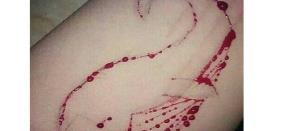 Мнение клинического психолога.Клинический психолог общественного фонда "Лига защитников прав ребенка" Перизат Асылбаева рассказала, что этот феномен начал распространяться в России, администраторы таких групп четко знают психологические особенности подростков. По ее мнению, администраторами являются более старшие подростки, которые не могут выразить себя другим способом."В основном, они нацелены на определенную аудиторию: подростки с заниженной самооценкой, те, кому нравится ореол таинственности, загадочности и так далее. Такие группы предлагают подросткам ощутить себя значимыми. На эти моменты направлена технология манипуляции: романтизация образа смерти, обесценивание проблем, которые есть у подростков, они предлагают уйти в иной мир одним махом - это все нацеленно на психологию подростков.. Они вовлекаются в эту группу, чтобы чувствовать себя значимыми", - рассказала она.Психолог рассказала, что администраторы связываются с жертвами в 4:20. "Это время, чтобы никто их не застал врасплох, когда спят их родители, к тому же это полусонное состояние. В таком состоянии человек как-то по-другому воспринимает информацию. С точки зрения психологии, если каждые 48 часов налаживать контакты, то это ляжет у вас в подсознании, вы к этому привыкнете. А они связываются каждые сутки. Они хорошо знают психологическое состояние", - рассказала она.Поэтому даем некоторые рекомендации родителям детей. Совсем запретить интернет мы не можем, но его нужно дозировать. Если нет прямого доверительного контакта с ребенком, можно проследить, на какие сайты он заходит, что "лайкает". Контролировать можно разным способом, не нарушая личного пространства подростка. Также нужно наблюдать за поведением подростка. Если он стал склонен к депрессии, заниженной самооценке или упала успеваемость в колледже, необходимо обратить внимание.Основные рекомендации:- дозировать интернет;- проследить, на каких сайтах бывает подросток, что "лайкает";- наблюдать за поведением подростка и фиксировать любые изменения.